Przedszkole Sacré Coeur, ul. Pszenna 3, 33-101 Tarnów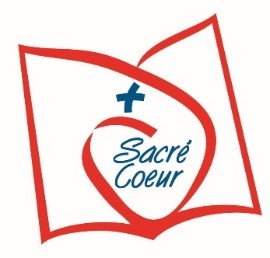 KARTA ZGŁOSZENIA DZIECKA DO PRZEDSZKOLA SACRÉ COEUR W TARNOWIE w roku szkolnym 2021/2022Dane osobowe dziecka Adres zamieszkania dziecka  Adres zameldowania dziecka                              data wpływu		                        podpis przyjmującego 	PRZEDSZKOLE SACRÉ COEURUL. PSZENNA 3, 33-101 TARNÓWPRZEDSZKOLE SACRÉ COEURUL. PSZENNA 3, 33-101 TARNÓWDANE DZIECKAImiona:Nazwisko: PESEL: Data urodzenia:Miejsce urodzenia: Kod pocztowy:Miejscowość : Ulica:Nr domu: Nr lokaluKod pocztowy:Miejscowość : Ulica:Nr domu: Nr lokaluDANE RODZICÓWMATKA / OPIEKUNKA PRAWNAOJCIEC / OPIEKUN PRAWNYImię i nazwisko: Telefon komórkowy:Telefon do domu: Adres zamieszkania:Miejsce pracy: Adres e-mail: (obowiązkowo- czytelnie)KRYTERIA DODATKOWECzy dziecko aktualnie uczęszcza do innego przedszkola. Jeśli tak, proszę podać adres placówki. ……………………………………………………………………………………….…………………………Czy dziecko posiada rodzeństwo, które uczęszcza do Przedszkola Sacré Coeur? Jeśli tak, proszę podać imię i rok urodzenia.……………………………………………………………………………………….…………………………Czy dziecko pochodzi z rodziny wielodzietnej?* (*rodzina wychowująca 3 lub więcej dzieci) ………………………………………………………………………………………………………………….MOTYWACJAMOTYWACJAMOTYWACJAProszę napisać co Państwa skłoniło do wybrania Przedszkola Sacré Coeur w Tarnowie?………………………………………………………………………………………………………………………………………………………………………………………………………………………………………………………………Jakie są oczekiwania Państwa względem naszej placówki? ………………………………………………………………………………………………………………………………………………………………………………………………………………………………………………………………Jakie proponujecie Państwo formy współpracy z przedszkolem?………………………………………………………………………………………………………………………………………………………………………………………………………………………………………………………………Proszę napisać co Państwa skłoniło do wybrania Przedszkola Sacré Coeur w Tarnowie?………………………………………………………………………………………………………………………………………………………………………………………………………………………………………………………………Jakie są oczekiwania Państwa względem naszej placówki? ………………………………………………………………………………………………………………………………………………………………………………………………………………………………………………………………Jakie proponujecie Państwo formy współpracy z przedszkolem?………………………………………………………………………………………………………………………………………………………………………………………………………………………………………………………………Proszę napisać co Państwa skłoniło do wybrania Przedszkola Sacré Coeur w Tarnowie?………………………………………………………………………………………………………………………………………………………………………………………………………………………………………………………………Jakie są oczekiwania Państwa względem naszej placówki? ………………………………………………………………………………………………………………………………………………………………………………………………………………………………………………………………Jakie proponujecie Państwo formy współpracy z przedszkolem?………………………………………………………………………………………………………………………………………………………………………………………………………………………………………………………………OŚWIADCZENIA DOTYCZĄCE TREŚCI ZGŁOSZENIA I OCHRONY DANYCH OSOBOWYCHZOBOWIĄZUJEMY SIĘ DO: przestrzegania postanowień statutu przedszkola;podawania do wiadomości przedszkola jakichkolwiek zmian w podanych wyżej informacjach;regularnego uiszczania opłat za przedszkole w wyznaczonym terminie. Za dzień zapłaty uznaje się dzień uznania rachunku bankowego przedszkola lub wpływ gotówki do rąk uprawnionej osoby. W przypadku opóźnienia w zapłacie przysługują odsetki ustawowe. Zapłata będzie regulowana od miesiąca września, płatna do 10 dnia miesiąca. punktualnego przyprowadzania i odbierania dziecka z przedszkola osobiście lub przez osobę dorosłą, zgłoszoną 
w upoważnieniu;przyprowadzania do przedszkola tylko zdrowego dziecka;uczestniczenia w spotkaniach informacyjnych, formacyjnych i szkoleniowych dla rodziców.Informujemy, że przypadku rezygnacji z miejsca w przedszkolu obowiązuje miesięczny okres wypowiedzenia.       OŚWIADCZENIE ZGODY NA PRZETWARZANIE DANYCH OSOBOWYCHWyrażam zgodę na zbieranie, przetwarzanie i wykorzystywanie:• danych osobowych mojego dziecka, moich, jako rodzica (opiekuna prawnego) oraz osób upoważnionych do odbioru mojego dziecka w zakresie: działalności dydaktyczno – wychowawczo – opiekuńczej (w ramach kategorii danych podanych w Informacji dotyczących przetwarzania danych osobowych dzieci- załącznik 1), oraz do gromadzenia danych w Systemie Informacji Oświatowej.• wizerunku mojego dziecka na gazetkach, tablicach przedszkolnych, na stronie internetowej naszego przedszkola (adres strony: www.zspsc.pl), oraz na portalu społecznościowym Facebook w zakresie: kreowania pozytywnego wizerunku przedszkola i jego promocji przez Przedszkole Sacré Coeur w Tarnowie.• wizerunku mojego dziecka na tablo absolwentów Przedszkola Sacré Coeur w Tarnowie  wraz z imiennym podpisem dzieckaw zakresie: promocji i potrzeb funkcjonowania Przedszkola Sacré Coeur w Tarnowie na czas nieokreślony.wizerunku mojego dziecka zarejestrowanego poprzez instalację monitoringu wizyjnego przed budynkiem Przedszkola Sacré Coeur w Tarnowie w zakresie: zapewnienia bezpieczeństwa oraz dla ochrony mienia i zachowania w tajemnicy informacji, których ujawnienia mogłoby narazić jednostkę na szkodę. Informujemy, że rodzicom (opiekunom prawnym) dziecka przysługuje prawo wglądu do danych dziecka, uaktualniania ich czy sprostowania, jeżeli dane te są niekompletne, nieaktualne lub nieprawdziwe. Jednocześnie informuję, że administrator danych osobowych – dyrektor przedszkola – dołoży wszelkich starań, aby dane były zbierane, przetwarzane i chronione zgodnie z prawem.Dane osobowe dzieci będą przechowywane przez Przedszkole Sacré Coeur w Tarnowie przez okres niezbędny do realizacji wynikających z Ustawy z dnia 14 lipca 1983 r. o narodowym zasobie archiwalnym i archiwach (Dz.U. 2018 poz. 217 ze zm.) celów archiwizacji. Dane przetwarzane na podstawie zgody będą przechowywane do momentu wycofania zgody.podstawa prawna:Ustawa z dnia 14 grudnia 2016 r. - Prawo oświatowe - Dz.U. 2017 poz.59 ze zm. Ustawa z dnia 7 września1991 r. o systemie oświaty - Dz.U. 2017 poz. 2198 ze zm.Ustawa z dn.15 kwietnia 2011r. o systemie informacji oświatowej (Dz. U.2011 nr 139 poz.814 ze zm.)Rozporządzenie Parlamentu Europejskiego i Rady (UE) 2016/679 z 27 kwietnia 2016 r. sprawie ochrony osób fizycznych w związku z przetwarzaniem danych osobowych
 i w sprawie swobodnego przepływu takich danych oraz uchylenia dyrektywy 95/46/WE (Dz.U. UE.L. z 2016 r. Nr 119, poz. 1)Ustawa z 10 maja 2018 r. o ochronie danych osobowych (Dz.U. z 2018 r. poz. 1000)Rozporządzenie MEN z dnia 25 sierpnia 2017 r. w sprawie prowadzenia przez publiczne przedszkola, szkoły i placówki dokumentacji przebiegu nauczania, działalności wychowawczej i opiekuńczej oraz rodzajów tej dokumentacji (Dz. U. z 2017r. poz. 1646)Data i podpis maki/ opiekunki prawnej:Data i podpis ojca/ opiekuna prawnego:PRZYJĘCIE KARTY ZGŁOSZENIA DZIECKADANE DOTYCZĄCE ZDROWIA I ROZWOJU DZIECKA Czy dziecko komunikuje się werbalnie i zgłasza potrzeby dorosłym? Czy potrafi samodzielnie spożywa posiłki?Czy dziecko potrafi samodzielnie korzystać z toalety?Czy dziecko jest alergikiem? Jeśli tak to na co jest uczulone?…………………………………………………………………………………………………………………………….………………………………………………………………………………………………………………………….....Czy dziecko jest leczone specjalistycznie i jest pod stała opieką lekarza?Jeżeli tak to w jakiej poradni?…………………………………………………………………………………………………………………………………………………………………………………………………………………………………………………………........Czy dziecko przyjmuje na stałe leki? Jeśli tak to jakie?…………………………………………………………………………………………………………………………………………………………………………………………………………………………………………………………........Co nauczyciel powinien wiedzieć o dziecku: zainteresowania, przebyte choroby….,………………………………………………………………………………………………………………………………………………………………………………………………………………………………………………………………………………………………………………………………………………………………………………………………………………………………………………………………………………………………………………………………Czego Państwo obawiają się i czego oczekują od naszej placówki?………………………………………………………………………………………………………………………………………………………………………………………………………………………………………………………………………………………………………………………………………………………………………………………………………………………………………………………………………………………………………………………………ZGODA RODZICÓW/ PRAWNYCH OPIEKUNÓWZezwalam naszemu dziecku ……………………………………………………………………………………….na udział w wycieczkach (na terenie Tarnowa i poza nim) oraz w spacerach poza teren Przedszkola organizowanych przez Przedszkole Sacré Coeur w Tarnowie w roku szkolnym 2021/2022.Jednocześnie informuję, iż nie widzę przeciwskazań zdrowotnych do uczestnictwa dziecka w wycieczkach
 i spacerach.W razie zagrożenia życia i zdrowia dziecka zgadzam się na przeprowadzenie niezbędnych zabiegów 
i hospitalizację dziecka w celu ratowania jego zdrowia lub życia. ……………………………………………………data i podpis rodziców lub prawnych opiekunówUPOWAŻNIENIE DO PRZYPROWADZANIA I ODBIORU DZIECKA Z PRZEDSZKOLA Ja …………………………………………....………………………………………………………………………( imię i nazwisko rodzica)upoważniam do przyprowadzania i odbioru mojego dziecka z przedszkola następujące osoby: Są to osoby pełnoletnie, zapewniające dziecku bezpieczny powrót do domu. Osoby te muszą legitymować się ważnym dowodem osobistym. Są zobowiązane okazać go na każde żądanie pracownika przedszkola. ……………………………………………………data i podpis rodziców lub prawnych opiekunów